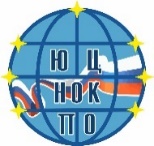 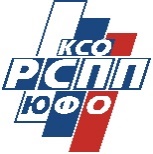 АВТОНОМНАЯ НЕКОММЕРЧЕСКАЯ ОРГАНИЗАЦИЯ                              «Южный центр независимой оценки качества профессионального образования»344000, г. Ростов-на-Дону, пр. Ворошиловский, 87/65, офис 512, телефон +7 (863) 2215308, телефакс: +7 (863) 2177872, e-mail: info@southpoa.ru.   ИНН 6163142179, КПП 6163010011. 06. 2018 №  Пресс-релиз о проведении профессионально-общественной аккредитации   основных профессиональных образовательных программ   среднего профессионального образования в ГБПОУ РО   «Зерноградский педагогический колледж»5  июня   2018 года Союз  работодателей Ростовской области   и  АНО «Южный центр независимой оценки качества профессионального образования»   проводят  аккредитационную экспертизу в Зерноградском педагогическом колледже  основных профессиональных образовательных программ среднего профессионального образования  44.02.01 Дошкольное образование, 44.02.02 Преподавание в начальных классах, 44.02.05 Коррекционная педагогика в начальном образовании  и дополнительной профессиональной образовательной программы  - программы переподготовки   Дошкольное образование,  заявленных к профессионально-общественной аккредитации.               Целью профессионально-общественной аккредитации является подтверждение соответствия качества и уровня подготовки выпускников требованиям профессиональных стандартов, требованиям рынка труда к специалистам, рабочим и служащим соответствующего  профиля. 	Аккредитационная экспертиза проводится экспертной  комиссией: Председатель экспертной комиссии – Нетесанов Виктор Федорович, вице-президент Союза работодателей Ростовской области;Рудиченко Ирина Борисовна - директор МБОУ СОШ УИОП г. Зернограда Представитель ЮЦНОКПО: Тараненко Наталья Юрьевна, к.ф.н, доцент, заместитель директора  АНО «Южный центр независимой оценки качества профессионального образования».  	Место проведения:  г. Зерноград,  ул. Ленина, 37 Аккредитационная экспертиза будет проводиться в соответствии с согласованным с образовательной организацией  Графиком работы экспертной комиссией, предусматривающим  следующие процедуры: -Интервью с руководством образовательной организации и руководителями образовательных программ, представленных к аккредитации; -Прямая оценка компетенций студентов выпускных курсов;-Посещение аудиторных занятий и интервью со студентами об удовлетворенности обучением;-Знакомство с материально-технической базой, обеспечивающей реализацию профессиональной образовательной программы;    -Интервьюирование работающих выпускников; -Посещение базовых предприятий, аккредитуемых профессиональных образовательных программ;-Интервьюирование преподавателей и сотрудников подразделений, участвующих в реализации программы-Интервьюирование работодателей. 	По результатам аккредитационной экспертизы АНО «Южный центр независимой оценки качества профессионального образования»    формирует отчет  и принимает решение о профессионально-общественной аккредитации образовательных программ, заявленных к аккредитации.  Отчет и сведения об аккредитованных образовательных  программах  направляются  в Минобрнауки России и размещаются  в системе АИС «Мониторинг ПОА» http://accredpoa.ru/accreditators/index/view/id/51Справка: Союз работодателей Ростовской области объединяет работодателей Ростовской области, представляет интересы и защиту прав работодателей во взаимоотношениях с органами государственной власти области и местного самоуправления, профессиональными союзами и их объединениями на принципах социального партнерства. Сайт СРРО: http://www.srro.ru/index.htm АНО Южный центр независимой оценки качества профессионального образования - региональное аккредитационное агентство, созданное по инициативе Координационного совета отделений РСПП Юга России. Является региональным представительством Некоммерческого партнерства «Национальная ассоциация офисных специалистов и административных работников. С 2015 года силами экспертного сообщества АНО ЮЦНОКПО проведено 66 профессионально-общественных аккредитаций образовательных программ в 33 образовательных учреждениях среднего профессионального образования Ростовской области. Аккредитационные действия проводятся 29 аттестованными экспертами, являющихся представителями работодателей Ростовской области. Сайт АНО ЮЦНОКПО: https://vk.com/southpoa          ГБПОУ РО     «Зерноградский педагогический колледж»   создан  в 1991 году – сначала как филиал Азовского музыкального педагогического училища (приказ Министерства образования РСФСР №175 от 29.05.1991 г., приказ Ростовского областного  управления народного  образования № 522 от 06.06.1991г.).  В 1995 году ему был придан статус «Зерноградское педагогическое училище», а в 2002 году училище было  переименовано  в «Зерноградский педагогический колледж».   Зерноградский педагогический колледж реализует основные образовательные программы среднего профессионального образования, обеспечивающие образовательные потребности личности и общества и готовит кадры для учреждений дошкольного и начального общего образования.Всего за годы функционирования колледжем подготовлено 1807 учителей начальных классов, 166 учителей начальных классов компенсирующего и коррекционно-развивающего образования, 86 воспитателей детей дошкольного возраста. Гибкая система подготовки специалистов позволяет учитывать запросы образовательных учреждений – в рамках образовательной программы начиная с 1995 г. были предусмотрены специализации (дополнительные подготовки) по английскому языку, музыке, логопедии, русскому языку. С введением ФГОС СПО имеющаяся в колледже образовательная база, накопленный методический опыт, высокопрофессиональный кадровый потенциал, а также интересы обучающихся и запросы работодателей обусловили включение в образовательные программы дополнительных профессиональных модулей, что способствовало значительному расширению возможностей для самореализации, повышению мобильности на рынке образовательных услуг, оптимизировало профилирование дальнейшего образования по программам высшей школы. Тесное взаимодействие с педагогическими вузами Ростовской области (ТГПИ,  ЮФУ) в рамках реализации непрерывного образования, постоянное заинтересованное сопровождение выпускников колледжа в процессе их вхождения в самостоятельную профессиональную деятельность способствует их прочному закреплению на рабочих местах. Оптимально организованное образовательное пространство колледжа способствует формированию личностной, социальной активности выпускников, вкуса к постижению нового, стремления к успеху- следствием являются многочисленные достижения работающих выпускников уже на первых ступенях профессиональной карьеры. Успешному формированию предусмотренных ФГОС СПО компетенций существенно способствует  рациональная организация практического обучения, в соответствии с разработанной в колледже моделью наставничества, при этом в подавляющем большинстве случаев наставниками обучающихся являются выпускники колледжа, поддерживающие традиции  и требования, направленные на достижение   высоких результатов. Системная работа по актуализации содержания образования, освоение новых моделей обучения, совершенствование учебно-методического обеспечения, творческого потенциала педагогов, сотрудничество с образовательными организациями в процессе разработки совместных (сетевых) проектов, проведения мероприятий  по программам внеурочной деятельности, конкурсов, мастер-классов  - создают условия для повышения мотивации учения,   престижа профессии.   Тесное сотрудничество с управлениями (отделами) образования администраций Зерноградского, Егорлыкского, Весёловского, Сальского, Песчанокопского, Кагальницкого районов, комплекс мероприятий по ранней профессиональной ориентации, проводимых колледжем, позволяет заранее планировать трудоустройство выпускников школ с высокой мотивацией к педагогической деятельности. Сайт  ЗернПК :   zernpc.ru Исп. Тараненко Наталья ЮрьевнаТел. +7 (928) 6103613ntaranenko@southpoa.ru  ДиректорГромовенко А.В.